Publicado en Madrid el 23/04/2024 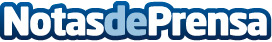 Pannus Café apuesta por un café de cultivo sostenible para cuidar el medioambienteLa producción agrícola sostenible beneficia el planeta, ayudando a combatir el cambio climático, y es el camino hacia una producción más justa y de mejor calidad de los alimentos, como el caféDatos de contacto:Juan Carlos Martín JiménezDepartamento de Comunicación607999866Nota de prensa publicada en: https://www.notasdeprensa.es/pannus-cafe-apuesta-por-un-cafe-de-cultivo Categorias: Nacional Franquicias Gastronomía Emprendedores Restauración Sostenibilidad http://www.notasdeprensa.es